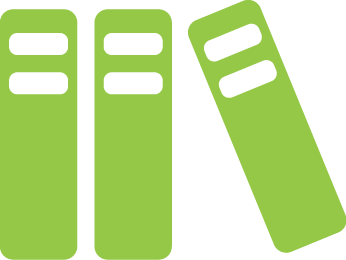 Referát o kniheMeno:[Vaše meno]Dátum:[Dátum vytvorenia referátu]Názov knihy:[Názov knihy]Autor knihy:[Meno autora]Dátum publikovania:[Dátum]Počet strán:[Strany]Hlavné postavy:[Uveďte zoznam hlavných postáv a ich stručný popis.]Prostredie:[Popíšte prostredie, kde sa dej knihy odohráva.]Súhrn:[Zhrňte príbeh.]Kľúčové body/Konflikt:[Aká je motivácia hlavných postáv? Aké sú príčiny alebo udalosti, na základe ktorých vznikol príbeh?]Analýza/Ohodnotenie:[Vyjadrite svoj názor a napíšte sem referát.]